ОтчетДата проведения: 27 января 2021 г.Ответственная: Рук МО начальных классов Декскаймер Т.В.Тема: Пословицы и поговорки о труде.Задачи: привлечь внимание детей к традиционному, народному отношению к труду.Цели: расширить представление детей о значении труда в жизни общества; способствовать формированию положительной нравственной оценки таких качеств характера, как трудолюбие, самостоятельность, усидчивость; побуждать детей к развитию трудовых навыков, к участию в трудовых акциях, к самовоспитанию.С целью реализации проекта "Ақылдыұрпақмұратқажетер", учащиеся начальных классов, совместно с родителями, приняли активное участие в выставкебуклетов, баннеров с   пословицами и поговорками о труде, на казахском и русском языках. На выставке были представлены 35 работ учащихся 1а,б,в,г,д; 2а,б,в,г, д, е, ж, з; 3а,б,е, 4 а,б,в,г,д. классов. Все работы были оценены по достоинству и не остались незамеченными. Выставка была организована в коридоре второго этажа, посмотреть ее могли все желающие. Каждая работа располагалась так, чтобы ее можно было хорошо рассмотреть.Лучшими признаны работы: РуменкоР.,Момсик А., Слесаренко А., Моторина А.,Согмбай А., Бекжан М.,  Мамошина А., Цветкова В., Цой М., Тимонова Д., Шатских Е., Балагазы А., Кайратова Ж., Куликбаева К., Азханова Р, Акрами М., Байкаримова М., Байкаримов С., Болат А., Гребенюк П., Калиничева Е., Косянок А., Луклянец И., Рожковский А., Каирденов К., Рыспаев А., Степанян А., а так же учащихся 2   Е класса и т.д.Ребята вкладывали не только своё умение, но и всю свою душу. Мудрость пословиц и поговорок о труде, научит наших детей уважать и ценить труд других людей.Выражаем огромную благодарность родителям, которые оказали помощь в проведении данного мероприятия: Рожковская Ю., Керим Ж., Мамошина Т., Цветкова А., Цой Т., Тимонова А., Шатских Е., Кайратова А., Куликбаева Е., Мухамедьярова А., Руменко Ю. и др.Вывод:Можно с уверенностью сказать, что «Выставка буклетов о труде», прошла в атмосфере творчества, сотрудничества  с родителями, показала высокую результативность работы начальных классов.Каждый ученик мог сравнить свои работы с лучшими работами своих одноклассников, оценить свои работы.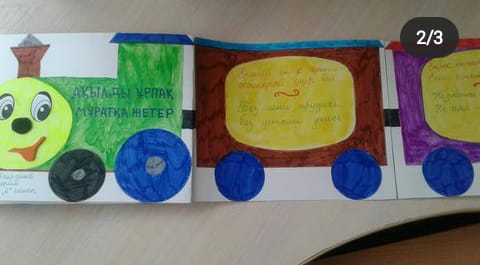 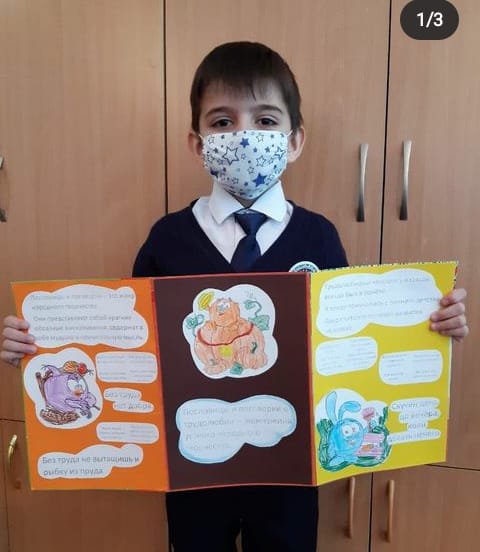 